РОССИЙСКАЯ  ФЕДЕРАЦИЯ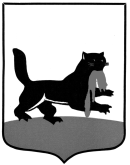 г. ИркутскГОРОДСКАЯ ДУМАРЕШЕНИЕОб освобождении от должностиПредседателя Думы города Иркутска шестого созыва     Принято на   45  заседании  Думы города Иркутска  6 созыва                 «  29  »     _марта_      2018 г. На основании личного заявления Председателя Думы города Иркутска шестого созыва Ежовой Ирины Всеволодовны от 19 марта 2018 года, руководствуясь статьями 35, 40 Федерального закона «Об общих принципах организации местного самоуправления в Российской Федерации», статьями 30, 31, 32 Устава города Иркутска, статьей 8 Регламента Думы города Иркутска, утвержденного решением городской Думы города Иркутска от 4 июня 2004 года № 003-20-440543/4, Дума города ИркутскаР Е Ш И Л А:1. Освободить депутата Думы города Иркутска шестого созыва по одномандатному избирательному округу № 20 Ежову Ирину Всеволодовну от должности Председателя Думы города Иркутска шестого созыва в связи с отставкой по собственному желанию с момента избрания вновь избранного  Председателя Думы города Иркутска шестого созыва.2. Администрации города Иркутска опубликовать настоящее Решение.   Председатель Думы  города Иркутска                                            И.В.Ежова«  29   »        марта       2018 г.№ 006 - 20 - 450668/8